       	 	Student Services Building, Room 241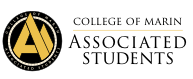 College of Marin-Kentfield Campus835 College Ave, Kentfield, CA 94904Regular Meeting MINUTESMay 3, 2019Order of Business Call to Order: 1:30 pm Roll CallASCOM ADVISOR: SADIKA SULAIMAN HARA AND TEA PERALESAUXILIARY MEMBERS: Cayri Chan, Liam Zhu, Thomas Boatright, Amina Nakhuda, Juan MiguelHojilla, Blanca Lopez MEMBERS OF THE GENERAL PUBLIC: Adoption of the Agenda (Gabby, Fernando)	Approval of the Minutes (Fitry, Jadon)Public CommentThis segment of the meeting is reserved for persons desiring to address the ASCOM Executive Board on any matter of concern that is not stated on the agenda. A time limit of three (3) minutes per speaker and ten (10) minutes per topic shall be observed. The law does not permit any action to be taken nor extended discussion of any items not on the agenda. The ASCOM Board or Members may respond briefly to questions or statements, however, for more information please contact the ASCOM President or Secretary to have an item placed on the next regular meeting agenda. (Brown Act 54954.3) This section is reserved for persons who did not reserve an agenda item.New Business (Actions May Be Taken) Discussion/Action to approve NTE $850.00 for ASCOM Banners from the Public Relations and Marketing acct#5820.01.Discussion: Jadon, KaiFernando: Talked to Tea and Sadika last week about replacing a flag. We wanted to buy a banner instead. It is around 800 with free shipping. Will order 2-3 banners to display during events. Sadika thinks it’s a good idea.Kai: Wasn’t it 350 for the tri banners?Fernando: I think these are easier to install.Liam reminds that banners will be around for following years. Emphasizes to send an accurate design that’s applicable for the years to come. Motion to vote: Gabby, Fernando9-1-0Discussion/Action NTE $6,000 for ASCOM board spring 2019 stipends from acct.#5650.01. PRs to follow. Item requested by Sadika.Discussion: Gabby, FitrySadika: Just to approve the money that will go towards the stipends. Evaluations will be coming. Funds will be processed this May. Motion to vote: Hellen, Gabby10-0-0Discussion/Action to officially support California Senate Bill SB50. Item requested by Liam Campbell. For more information, refer to this link: SB50 Information.pdfDiscussion: Gabby, FernandoLiam: This bill supports affordable housing around places with a lot of jobs. We could table this to next week since the link is not working. Motion to table for next week: Fernando, Jadon10-0-0Discussion on transition of information from 18-19 board to 19-20 board members. Item requested by Sadika.Discussion: Fernando, KaiMotion to move item d to the end of the agenda: Fitry, JadonDiscussion: Gabby, KaiSadika aks to provide words of guiding. Liam: Hellen, I’m excited for you. You really have the drive. I’m excited for the path that you will create.Hellen: Ferch, when I first met you, I didn’t think we’d be here now. I am so proud of you. You taught me a lot of things. I am sure will do an amazing job. Remember why you started, and your statement of intent. Don’t hesitate to reach out. Know the strengths of the people around you. I can’t wait to go on this journey together.Jadon: Gabby, you have the wit, the intellect, and the ability to get things done in a timely manner. Keep the Board of Trustees close and don’t hesitate to reach out to the VP or President and nothing is out of reach for you. Work on resolving issues and go full force on these issues. Gabby reads her introduction in her transition binder to Bea, saying “Congratulations! You made it! I am creating this transition binder with the purpose of answering these questions: “What did I do well and what could I have done better as the secretary of ASCOM?” I have grown so much through ASCOM—to my fullest potential—I would say. This journey of yours as secretary will have ups and downs. Nevertheless, it is one fulfilling experience you should not take for granted. Good luck!”Ashley: Kai, you’ve helped me so much through this position. It was great to have you as a teammate. As Senator of Technology, you are the main channel for ASCOM and the student body. Maintain the communication between other students and faculty. I emailed you the transition binder. Andrea: Amina, congratulations! I am so glad to be passing this binder to you. It is a rewarding position and an opportunity to harness your creativity and make a lot from just a thought. This position has a lot to give you. If you feel frustrated, if stuff isn’t perfect, it’s okay. You will grow as a young professional and human being throughout this term. Please use me as resource. Laurel and I are still working on the transition binder.Luca: If someone told, I would be the State Student Rep., I would probably laugh. It’s been fun. Next year, I’ll be applying my knowledge, and what I learned. I’m looking forward to next year’s board. Fernando and Fitry spoke with Addis yesterday since she could not be present for this meeting.Fitry: I learned lessons. Do not ever hesitate to ask for help. School is important. Remember that school is the first priority.Sadika: Hopefully, you will communicate with each other. Discussion on RFP review for LRC architects. Item requested by Sadika.Discussion: Fernando, HellenHellen: We got 13 proposals from different architects and Greg Nelson asked us to grade them using a student’s perspective with a point system. There’s a lot of faculty and staff part of this election committee. We talked to Jonathan Eldridge to have more students. Hopefully will have more when we decide on an architect.Fernando: It includes examples of different designs of LRCs in different colleges. Discussion on recent updates with Region III and the SSCCC. Item requested by Luca Citroen.Discussion: Kai, FitryLuca: Yuvia Anna Mendoza, delegate of Region III, reached out to me. Her school wants to create a health services center. Will be showing her around and the COM Cupboard. SSCCC released its strategic plan to cut 2 years of training to 1 year. Will have a leadership conference. Region III will be restructured, meaning Region IV will have more members and have a stronger vote. AB1504 - introduces the student activities fee. 1 dollar goes to SSCCC. They will be getting more funds and hiring more professional staff. Instead of having interpersonal meetings, we’re having teleconferences. Our Region III voted against this strategic plan. Yamese says we’ll be making suggestion on how realignment should look. Will keep you updated. Liam: Is it 3 minutes per speaker even under Standing business?Gabby and Sadika: Yes.Luca requests for volunteers to tour the campus. She will be coming the following week or summer. Hellen: Health services is open, I think, during the summer. Standing Business (Actions May Be Taken) Officer Reports:PRESIDENT REPORT: Liam: Proud of all of you. Can’t wait to see what you’ll do next year. The board has improved so much. Can’t wait the transformation of ASCOM. Please email me your transition binder if you haven’t yet.VICE PRESIDENT REPORT: Hellen: Will be having an ICC meeting next week. Conversation of creating new clubs. Continuing to expand.STUDENT TRUSTEE REPORT: Jadon: It is amazing to see ASCOM become more robust and more prominent in this school. Excited to see changes with building. We have cases for our tablets.SECRETARY REPORT: Gabby: I talked to Karen Robinson, a counselor and a member of the College Council who has been working at COM for a significant amount of time, and she says that ASCOM has never been stronger and continues to improve. She says ASCOM 18-19 has been the best board so far. Congratulations to those transferring!TREASURER REPORT: Kai: Thank everyone this year. Thank everyone for giving your 110 percent with events. For me, as a student, I didn’t know what it meant to be a part of the community but ASCOM showed how to. Thank you again.SENATOR – TECHNOLOGY: Ashley: International Student office wants to collaborate with our event, Finals Week Giveaway,  to make themselves more known. Talked about a yoga meditation activity. Will have their own snacks. We ordered our supplies. We’ll be doing a raffle with Jadon’s Survey and will be giving Yerba Matte gift bags.SENATORS (2) – STUDENT ACTIVITIES & SERVICES: Andrea: Finals Week Giveaway is the last event. Laurel and I will be reaching out for volunteers. Please be prepared for that. SENATORS (2) - PUBLIC RELATIONS & MARKETING: Fitry: We gave Sadika our transitional binder. Need to get back to the International department to include it for the poster. Ferch updated the Guest Sign in the ASCOM room. STATE STUDENT SENATE REPRESENTATIVE REPORT: I’m proud of our board members transferring. Excited to see the new board coming in.ESCOM REPRESENTATIVE REPORT: Denize: Thank you, Liam for inviting us. I’m excited because there’s a lot of discontent in ESCOM. Want to fill in the gaps and discuss. ASCOM ADVISORS REPORT: Tea: The Custodial services asks to break down the boxes for the recycling bin. Hope you all are taking care of yourself. My office is open. This is my last board meeting. I’m here to support you all. I’m feeling sad and proud that this is the last board meeting. I can’t amplify the impact you’ve had in my life even with the loss of my dad. The joy you bring into me. I want to say how much I appreciate that. Thank you for letting me be a part of your journey. Thanks for participating in the Open Mic. Thank you for the joy you bring. Congratulations for wrapping up an amazing year. The impact and the work you all have brought is going to last here at COM.Sadika: Not saying final words. Will be here next meeting. Will be talking about logistics. There will be another big event. Please show up and give your time so that Andrea and Ashley won’t be overworking. Reminder to clean the room. Please go through the cabinets and take your items with you. Agenda items need to reconciled by June 30th. Will be doing evaluations next week. Will get stipends by May hopefully. Feel thrilled and honored. You have set the tone for future boards and I’m blown away. It gives me chills. I’m excited about our new board members. Met with them. The bar is set. We’re going to be shaking things up next year.  Committee Reports:COLLEGE COUNCIL REPORT: no reportGOVERNANCE REVIEW COUNCIL: no reportPLANNING AND RESOURCE ALLOCATION COMMITTEE: vacantEDUCATIONAL PLANNING COMMITTEE: no reportFACILITIES PLANNING COMMITTEE: vacantINSTRUCTIONAL EQUIPMENT COMMITTEE: vacantPROFESSIONAL LEARNING COMMITTEE: no reportGUIDANCE, RESOURCES, INTEGRATION, TRANSFORMATION COMMITTEE : vacantTECHNOLOGY PLANNING COMMITTEE: no reportINCLUSION, DIVERSITY, EQUALITY, AND ACTION COMMITTEE: Hellen: had a meeting this week. Event called Human Trafficking and Global issue event will be in the Library. Will be great to represent ASCOM. Will be hanging a poster on the door. Maybe we can post it on social media. Have a new student spotlight. Will reach out to Nicole Cruz to inform students about student spotlight. Communications from the Floor	This time is reserved for any member of the Board to make announcements on items that are not on the agenda. A time of limit of three (3) minutes per speaker and ten (10) minutes per topic shall be observed and total time will not be extended. 	Hellen provided a debrief on the Police BBQ that ASCOM supportedHellen: It was great to see students utilizing the lawn, playing soccer and cornhole and having police officers with their kids at a picnic.Fitry: Chief sent an email saying it was the best one yet. Jadon: A lot of people found out the day of. The loud music played a huge role and bubbles. Maybe we could look into purchasing an amp. Hellen: The sound was coming from our little speaker too.Ferch: This week, I found five bottles. Please wash it and use them. I washed them this morning. Public CommentThis segment of the meeting is reserved for persons desiring to address the ASCOM Executive Board on any matter of concern that is not stated on the agenda. A time limit of three (3) minutes per speaker and ten (10) minutes per topic shall be observed. The law does not permit any action to be taken nor extended discussion of any items not on the agenda. The ASCOM Board or Members may respond briefly to questions or statements, however, for more information please contact the ASCOM President or Secretary to have an item placed on the next regular meeting agenda. (Brown Act 54954.3)Gabby: YWCA will be holding an event called ICE Breakers on May 16th form 4 to 6 at the Library William and Keith room. We want to create a discussion group for immigrants and ethnic minorities and a safe space for undocumented immigrants. We will have food. Amina: If you know anyone who’s willing to speak, we need more students.Ray: The Philosophy Club is planning a coffee and chat event on the 8th. Sadika offers to meet Ray to discuss a funding proposal request.Adjournment: 2:21 pm (Ferch, Fitry)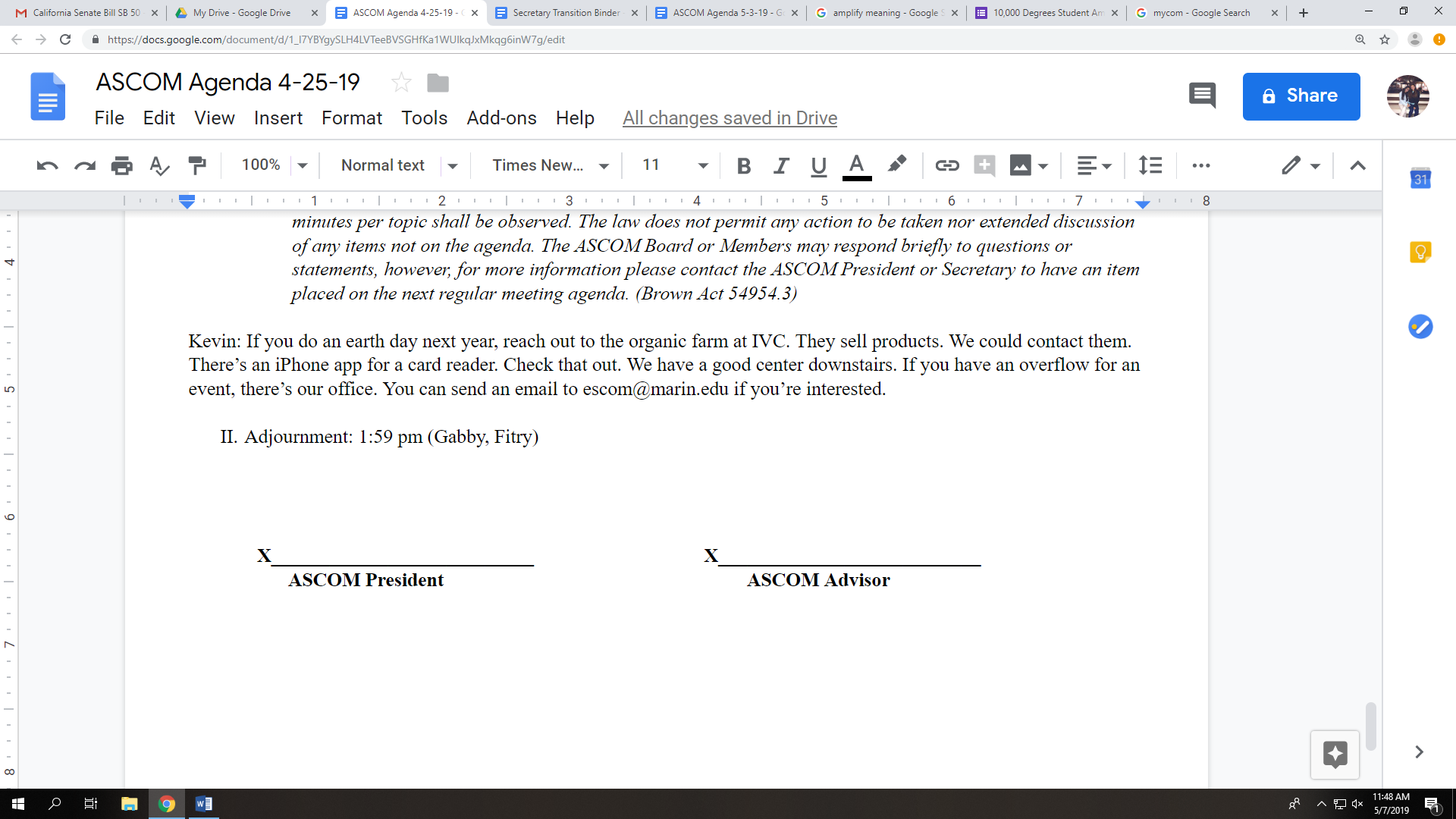 OFFICERSPRESENTABSENTPRESIDENT LIAM CAMPBELLXVICE PRESIDENT HELLEN SIGARANXSTUDENT TRUSTEE JADON SEITZ (voted in on 6/14/18) XSECRETARY GABBY HOJILLA (voted in 8/31/18)XTREASURER KAI KONISHI GRAY XSENATOR – TECHNOLOGYASHLEY CHANTHONGTHIP (voted in 11/2/18)XSENATOR - STUDENT ACTIVITIES & SERVICES ANDREA THACHXSENATOR - STUDENT ACTIVITIES & SERVICESLAUREL HALVORSON - Proxy = AndreaExcusedSENATOR – PUBLIC RELATIONS & MARKETINGFERNANDO SANCHEZ (voted in 6/14/18)XSENATOR – PUBLIC RELATIONS & MARKETINGFITRY RAHMADIANTY (voted in 6/14/18)XSTATE STUDENT SENATE REP.LUCA CITROEN (voted in 2/1/18)XESCOM REPRESENTATIVE DENIZE SPRINGER (NON-VOTING MEMBER)X